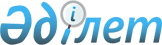 О внесении изменений в единую Товарную номенклатуру внешнеэкономической деятельности Евразийского экономического союза и Единый таможенный тариф Евразийского экономического союза в связи с внесением изменений в единую Товарную номенклатуру внешнеэкономической деятельности Содружества Независимых Государств, а также в некоторые решения Высшего Евразийского экономического совета и Евразийской экономической комиссииРешение Коллегии Евразийской экономической комиссии от 17 марта 2020 года № 37.
      В соответствии со статьями 42 и 45 Договора о Евразийском экономическом союзе от 29 мая 2014 года, статьей 19 Таможенного кодекса Евразийского экономического союза и в связи с изменениями международной основы единой Товарной номенклатуры внешнеэкономической деятельности Евразийского экономического союза (Решение Совета руководителей таможенных служб государств – участников СНГ от 21 ноября 2019 г. № 8/70) Коллегия Евразийской экономической комиссии решила: 
      1. Утратил силу Решением Коллегии Евразийской экономической комиссии от 17.08.2021 № 100 (порядок введения в действие см. п.2).


      2. В разделе 2.13 перечня товаров, в отношении которых установлен разрешительный порядок ввоза на таможенную территорию Евразийского экономического союза и (или) вывоза с таможенной территории Евразийского экономического союза (приложение № 2 к Решению Коллегии Евразийской экономической комиссии от 21 апреля 2015 г. № 30): 
      а) в позиции 21 слова "из 2931 90 800 9" заменить словами "из 2931 90 000 9";
      б) в позиции 34 слова "из 2931 90 800 9" заменить словами "из 2931 90 000 9".
      3. В перечне чувствительных товаров, в отношении которых решение об изменении ставки ввозной таможенной пошлины принимается Советом Евразийской экономической комиссии, утвержденном Решением Высшего Евразийского экономического совета от 8 мая 2015 г. № 16, позиции с кодами 2931 39 000 0, 2931 90 200 0, 2931 90 300 0, 2931 90 500 0, 2931 90 600 0, 2931 90 800 1, 2931 90 800 2, 2931 90 800 9 ТН ВЭД ЕАЭС заменить позициями следующего содержания:
      4. Настоящее Решение вступает в силу по истечении 30 календарных дней с даты его официального опубликования, но не ранее даты вступления в силу решения Совета Евразийской экономической комиссии о внесении изменения в перечень товаров, в отношении которых Республикой Казахстан в соответствии с обязательствами, принятыми в качестве условия присоединения к Всемирной торговой организации, применяются ставки ввозных таможенных пошлин, более низкие по сравнению со ставками пошлин Единого таможенного тарифа Евразийского экономического союза, и размеров таких ставок пошлин.
      Сноска. Приложение 1 утратило силу Решением Коллегии Евразийской экономической комиссии от 17.08.2021 № 100 (порядок введения в действие см. п.2).
      Сноска. Приложение 2 утратило силу Решением Коллегии Евразийской экономической комиссии от 17.08.2021 № 100 (порядок введения в действие см. п.2).
      Сноска. Приложение 3 утратило силу Решением Коллегии Евразийской экономической комиссии от 17.08.2021 № 100 (порядок введения в действие см. п.2).
					© 2012. РГП на ПХВ «Институт законодательства и правовой информации Республики Казахстан» Министерства юстиции Республики Казахстан
				
"2931 39 200 0
– – – метилфосфоноилдифторид (дифторангидрид метилфосфоновой кислоты)
2931 39 300 0
– – – метилфосфоноилдихлорид (дихлорангидрид метилфосфоновой кислоты)
2931 39 500 0
– – – этидроновая кислота (INN) (1-гидроксиэтан-1,1-дифосфоновая кислота) и ее соли
2931 39 600 0
– – – (нитрилотриметандиил)трис(фосфоновая кислота), {этан-1,2-диилбис[нитрилобис (метилен)]}тетракис(фосфоновая кислота), [(бис{2-[бис(фосфонометил)амино]этил}амино) метил]фосфоновая кислота, {гексан-1,6-диилбис[нитрилобис(метилен)]}тетракис (фосфоновая кислота), {[(2-гидроксиэтил) имино]бис(метилен)}бис(фосфоновая кислота) и [(бис{6-[бис(фосфонометил)амино]гексил} амино)метил]фосфоновая кислота; их соли
2931 39 900 1
– – – – 2-хлорэтилфосфоновая кислота
2931 39 900 2
– – – – N-фосфонометилглицин, его калиевая и изопропиламинная соли
2931 39 900 9
– – – – прочие
2931 90 000 1
– – кремнийорганические соединения
2931 90 000 9
– – прочие";
      Председатель Коллегии        Евразийской экономической комиссии

М. Мясникович  
ПРИЛОЖЕНИЕ № 1  
к Решению Коллегии  
Евразийской экономической   
комиссии   
от 17 марта 2020 г. № 37   ПРИЛОЖЕНИЕ № 2
к Решению Коллегии
Евразийской экономической 
комиссии 
от 17 марта 2020 г. № 37 ПРИЛОЖЕНИЕ № 3
к Решению Коллегии
Евразийской экономической 
комиссии 
от 17 марта 2020 г. № 37 